Evidence-Based Practices
Practice-Based Evidence
Community-Defined Evidence Practices Currently Being Used by Systems of Care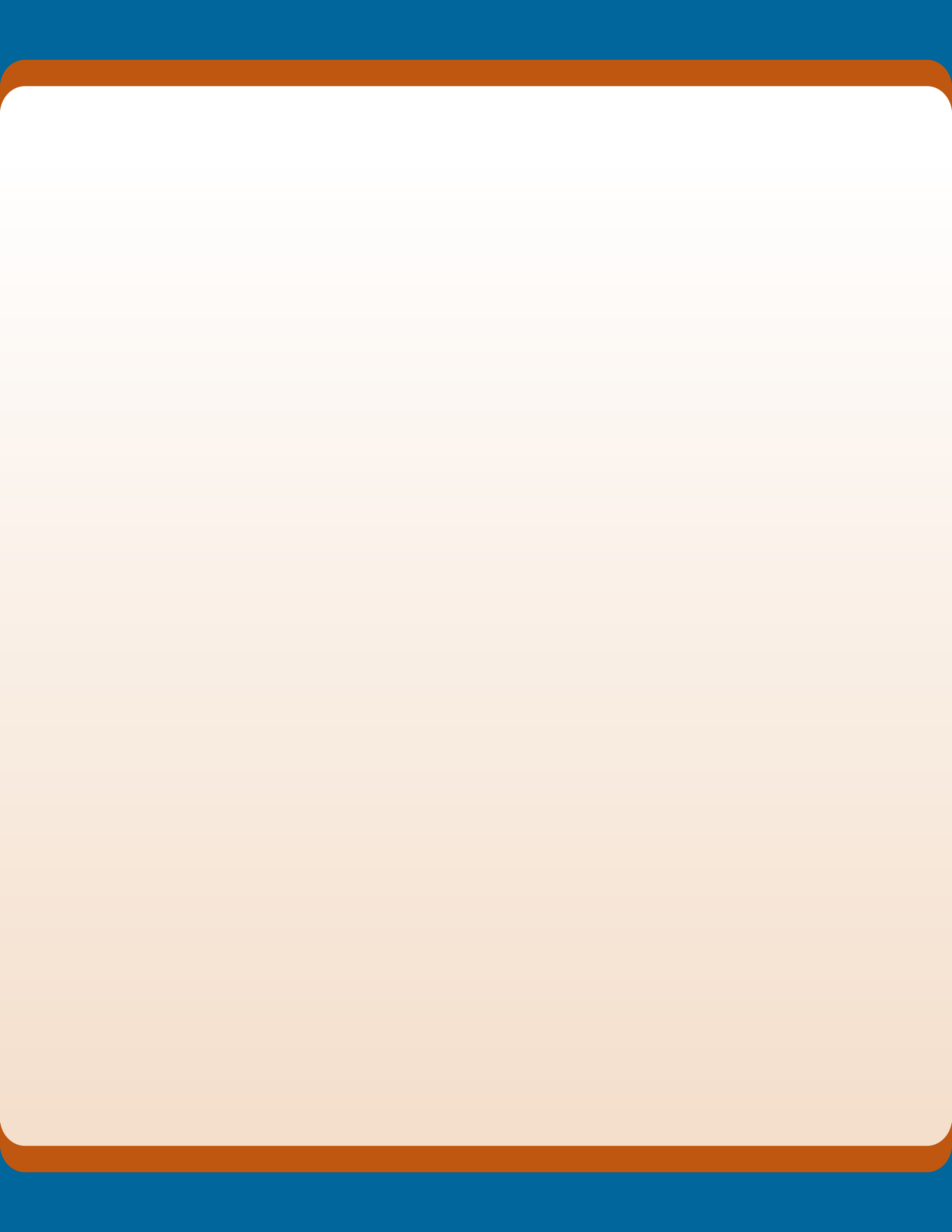 A Snapshot of System of Care Communities Funded 2005–2009TECHNICAL ASSISTANCE PARTNERSHIP
for Child and Family Mental Health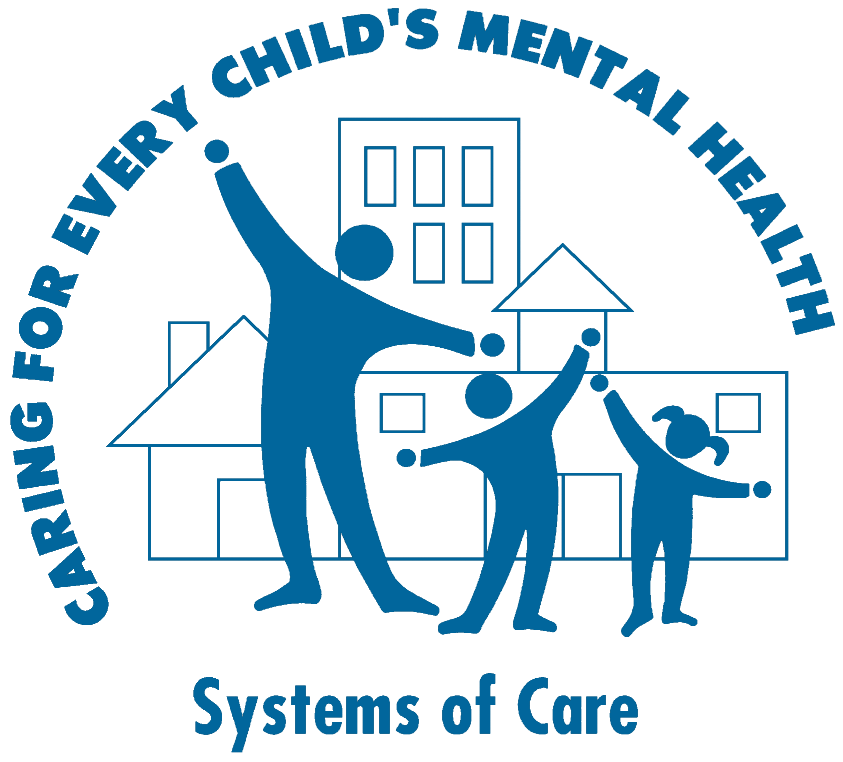 March 2011DefinitionsEvidence-Based Practices:	“The integration of the best research evidence with clinical expertise and patient values” (Institute of Medicine, 2000) “The integration of the best available research with clinical expertise in the context of patient characteristics, culture and preferences.” (American Psychological Association, 2005)Practice-Based Evidence:“A range of treatment approaches and supports that are derived from, and supportive of, the positive cultural attributes of the local society and traditions…[they] are accepted as effective by the local community, through community consensus, and address the therapeutic and healing needs of individuals and families from a culturally–specific framework…” Isaacs, M.R., Huang, L. M., Hernandez, M., & Echo-Hawk, H. (2005). The road to evidence: The intersection of evidence–based practices and cultural competence in children's mental health. Bethesda, MD: National Alliance of Multi-Ethnic Behavioral Health Associations.Community-Defined Evidence:A set of practices that communities have used and determined to yield positive results as determined by community consensus over time and which may or may not have been measured empirically but have reached a level of acceptance by the community.Martínez, K.J., Callejas, L., & Hernandez, M. (2010). Community-defined evidence: A bottom-up behavioral health approach to measure what works in communities of color. Emotional & Behavioral Disorders in Youth, 10(1), 11–16.Community Name/LocationEBP/PBE/CDEAge of Population(s)Served by EachIn Current Use/Plan to Use/ConsideringAlabamaECCHCO Project, Alabama   In-Home Intervention 5–18Current useECCHCO Project, Alabama   Coping PowerGrades 4–8Plan to useECCHCO Project, Alabama   Bright FuturesBirth–18Plan to useECCHCO Project, Alabama   Dialectic Behavioral Therapy5–18Plan to useECCHCO Project, Alabama   Assuring Better Child Health and Development Program Birth–5Plan to useECCHCO Project, Alabama   Positive Behavioral Intervention and Supports5–18Plan to useECCHCO Project, Alabama   Cognitive Behavior Therapy5–18Plan to useECCHCO Project, Alabama   Motivational Enhancement Therapy5–18Plan to useArkansasACTION For Kids, JonesboroPositive Behavioral Interventions and Supports 5–18Current useACTION For Kids, JonesboroHigh Fidelity Wraparound3–21Current useACTION For Kids, JonesboroIncredible Years1–8Current useCaliforniaProject ABC, Los AngelesParent Child Interaction Therapy 0–5Current useProject ABC, Los AngelesIncredible Years-Group Therapy0–5Current useProject ABC, Los AngelesChild-Parent Psychotherapy 0–5Current useProject ABC, Los AngelesInteraction Guidance0–5Current useProject ABC, Los AngelesPositive Parenting Program – Triple P0–5Current useProject ABC, Los AngelesTrauma-Focused Cognitive Behavior Therapy0–5Current useEarly Connections, Alameda CountyParent/Child Dyadic Therapy (Home-based)Birth–6Current useEarly Connections, Alameda CountyMental Health Consultation to Child CareBirth–6Current useEarly Connections, Alameda CountyParent/Child Developmental Play Groups2–4Current useEarly Connections, Alameda CountyCircle of SecurityBirth–6Current useEarly Connections, Alameda CountySocial Skills Groups in Child Care3–5Current useEarly Connections, Alameda CountyFamily TherapyBirth–6Current useConnecting Circles of Care, Butte CountyMulti-Dimensional Therapeutic Wraparound12–18Current useConnecting Circles of Care, Butte CountyNative American Drumming Group8–18Current useConnecting Circles of Care, Butte CountyRites of Passages (African American Team)7–17Current useConnecting Circles of Care, Butte CountyCulture-Based Wraparound3–18Current useConnecting Circles of Care, Butte CountyEffective Black ParentingParentsCurrent useConnecting Circles of Care, Butte CountyPositive Indian ParentingParentsCurrent useConnecting Circles of Care, Butte CountySoutheast Asian Parent EducationParentsCurrent useConnecting Circles of Care, Butte CountyLos Niños Bien EducadosParentsCurrent useConnecting Circles of Care, Butte CountyMulticultural community conveningParents and YouthCurrent useConnecting Circles of Care, Butte CountyMulticultural youth program staffed by multicultural staff raised in community4–18Current useConnecting Circles of Care, Butte CountyShaman-led healing ceremoniesParents and YouthCurrent useTransforming Children's Mental Health Through Community and Parent Partnerships (TCMHTCPP), Placer CountyFunctional Family Therapy10–18Current useTransforming Children's Mental Health Through Community and Parent Partnerships (TCMHTCPP), Placer CountyNurtured Heart5–18Current useTransforming Children's Mental Health Through Community and Parent Partnerships (TCMHTCPP), Placer CountyLifeSkills Training12–14Current useTransforming Children's Mental Health Through Community and Parent Partnerships (TCMHTCPP), Placer CountyTransition to Independence Process14–18Current useTransforming Children's Mental Health Through Community and Parent Partnerships (TCMHTCPP), Placer CountyIncredible Years3–8Current useTransforming Children's Mental Health Through Community and Parent Partnerships (TCMHTCPP), Placer CountyTeaching Pro-Social Skills14–18Current useTransforming Children's Mental Health Through Community and Parent Partnerships (TCMHTCPP), Placer CountyWhite Bison/Sons and Daughters of TraditionN/ACurrent useTransforming Children's Mental Health Through Community and Parent Partnerships (TCMHTCPP), Placer CountyPositive Indian ParentingN/ACurrent useTransforming Children's Mental Health Through Community and Parent Partnerships (TCMHTCPP), Placer CountyThe Parent ProjectN/ACurrent useTransforming Children's Mental Health Through Community and Parent Partnerships (TCMHTCPP), Placer CountyPromotorasN/ACurrent useConnecticutBuilding BlocksPositive Behavior Supports 0–6Current useBuilding BlocksWraparound0–6Current useDelawareDelaware’s BEST for Young Children and Their FamiliesOutpatient Parent Child Interaction Therapy 2–5Current useDelaware’s BEST for Young Children and Their FamiliesYoung Child Trauma-Focused Cognitive Behavioral Therapy 2–5Current useDelaware’s BEST for Young Children and Their FamiliesIntensive Home-Based Parent Child Interaction Therapy2–5Current useDelaware’s BEST for Young Children and Their FamiliesInfant Caregiver Project – Attachment and Biobehavioral Catch-up Intervention 0–2Planned in year 4FloridaFamilies and Communities Empowered for Success (FACES),  Miami-Dade CountyThe Wraparound Model – Wellness Recovery Action Plan 12–17Plan to useFamilies and Communities Empowered for Success (FACES),  Miami-Dade CountyMotivational Interviewing12–17Plan to useFamilies and Communities Empowered for Success (FACES),  Miami-Dade CountyPeer Specialist Training12–17Plan to useOrange County Children's System of Care ProjectWraparound0–21Plan to useOrange County Children's System of Care ProjectMobile Urgent Treatment Team or Centers Hatching Initiatives for Realizing Potential ConsideringSarasota Partnership for Children’s Mental Health, Sarasota CountySarasota Partnership for Children’s Mental Health, Sarasota County, cont.Incredible Years 3–5Current useSarasota Partnership for Children’s Mental Health, Sarasota CountySarasota Partnership for Children’s Mental Health, Sarasota County, cont.Parent Child Interaction Therapy 2–7Current useSarasota Partnership for Children’s Mental Health, Sarasota CountySarasota Partnership for Children’s Mental Health, Sarasota County, cont.Second Step 4–9Current useSarasota Partnership for Children’s Mental Health, Sarasota CountySarasota Partnership for Children’s Mental Health, Sarasota County, cont.Families Moving Forward 2–9Current useSarasota Partnership for Children’s Mental Health, Sarasota CountySarasota Partnership for Children’s Mental Health, Sarasota County, cont.Positive Behavior Support 2–9Current useSarasota Partnership for Children’s Mental Health, Sarasota CountySarasota Partnership for Children’s Mental Health, Sarasota County, cont.Devereux Early Childhood Assessment Classroom Support 2–5Current useSarasota Partnership for Children’s Mental Health, Sarasota CountySarasota Partnership for Children’s Mental Health, Sarasota County, cont.Healthy Families Home Visiting Prenatal–5Current useSarasota Partnership for Children’s Mental Health, Sarasota CountySarasota Partnership for Children’s Mental Health, Sarasota County, cont.Positive Solutions for Families 2–9Current useSarasota Partnership for Children’s Mental Health, Sarasota CountySarasota Partnership for Children’s Mental Health, Sarasota County, cont.Child Parent Psychotherapy Infants –5Current useSarasota Partnership for Children’s Mental Health, Sarasota CountySarasota Partnership for Children’s Mental Health, Sarasota County, cont.Early Childhood Mental Health Consultation 2–9Current useSarasota Partnership for Children’s Mental Health, Sarasota CountySarasota Partnership for Children’s Mental Health, Sarasota County, cont.Circle of Security 0–3Plan to useGeorgiaWraparound Initiative of NW GeorgiaWraparound Model 6–21Current useWraparound Initiative of NW GeorgiaMental Health First Aid0–21Current useWraparound Initiative of NW GeorgiaPositive Behavior Supports 4–10Current useWraparound Initiative of NW GeorgiaSeven Challenges12–18Current useWraparound Initiative of NW GeorgiaEquine TherapyAll AgesCurrent useWraparound Initiative of NW GeorgiaArt TherapyAll AgesCurrent useWraparound Initiative of NW GeorgiaDialectical Behavior Therapy 12–18Current useGuamProject KariñuWraparound0–5Plan to useProject KariñuEarly Childhood Mental Health Consultation0–5Plan to useProject KariñuIncredible Years Parenting Program0–5ConsideringProject KariñuPositive Behavior Supports0–5ConsideringHawaiiProject Ho’omohala Transition to Adulthood Motivational Interviewing16–21Current useProject Ho’omohala Transition to Adulthood Transition to Independence Process 16–21Current useProject Ho’omohala Transition to Adulthood “Treatment family” of Cognitive Behavioral Therapy Hawaii Model16–21Current useProject KealahouMultisystemic Therapy 12–18Current useProject KealahouFunctional Family Therapy 12–18Current useProject KealahouMultidimensional Treatment Foster Care 12–18Current useProject KealahouEvidence-Based Practice Elements - modular approach6–21Current useProject KealahouTrauma-Focused Cognitive Behavioral Therapy 6–18Plan to useIdahoMadison CARES, RexburgParents as Teachers 0–5Current useMadison CARES, RexburgWraparound6–21Current useMadison CARES, RexburgPositive Behavioral Interventions and SupportsCurrent useIllinoisThe ACCESS Initiative, ChampaignACCESS Initiative, Champaign, cont.Strengthening Families10–14Current useThe ACCESS Initiative, ChampaignACCESS Initiative, Champaign, cont.Advocacy Training (Davidson Model)10–18Current useThe ACCESS Initiative, ChampaignACCESS Initiative, Champaign, cont.Parenting with Love and Limits10–18Current useThe ACCESS Initiative, ChampaignACCESS Initiative, Champaign, cont.High Fidelity Wraparound10–18Plan to useThe ACCESS Initiative, ChampaignACCESS Initiative, Champaign, cont.Aggression Replacement Therapy12–18Plan to useThe ACCESS Initiative, ChampaignACCESS Initiative, Champaign, cont.Motivational Interviewing12–18Plan to useThe ACCESS Initiative, ChampaignACCESS Initiative, Champaign, cont.The Sanctuary Model10–18Plan to useThe ACCESS Initiative, ChampaignACCESS Initiative, Champaign, cont.Multidimensional Family Therapy11–18ConsideringProject Connect, EldoradoWraparound0–21Current useProject Connect, EldoradoIndividual Placement and Supports Model of Employment Services16–21Current useProject Connect, EldoradoMotivational Interviewing0–21Current useProject Connect, EldoradoEvidence-Based Engagement Services (Learning Consortium – Mary McKay)0–21Plan to useProject Connect, EldoradoMultisystemic Therapy 12–18Plan to useProject Connect, EldoradoTrauma-Focused Cognitive Behavior Therapy 5–21Plan to useProject Connect, EldoradoTransition to Independence Process16–21Plan to useMcHenry County Family CARETransition to Independence Process 14–24Current useMcHenry County Family CAREIncredible Years Parenting Program0–12Current useMcHenry County Family CAREIncredible Years Teacher Classroom Management Program3–12Current useMcHenry County Family CAREWraparound3–21Current useMcHenry County Family CARETrauma-Focused Cognitive Behavioral Therapy 5–21Current useMcHenry County Family CAREIntegrated Co-Occurring Treatment Model11–16Current useMcHenry County Family CAREParent Child Psychotherapy                       0–8Current useMcHenry County Family CARETheraplay0–12Current useMcHenry County Family CAREMulti-Family Group                                        3–21Current useMcHenry County Family CARECognitive Behavior Therapy                       6–21Current useMcHenry County Family CAREDialectical Behavior Therapy                      14+Current useIndianaOne Community, One Family, Indiana Family and Social ServicesTransition to Independence Process16–21Current useOne Community, One Family, Indiana Family and Social ServicesHigh Fidelity Wraparound3–21Current useOne Community, One Family, Indiana Family and Social ServicesSupportive Employment16–21Current useOne Community, One Family, Indiana Family and Social ServicesDialectical Behavior Therapy 18–21Current useOne Community, One Family, Indiana Family and Social ServicesMotivational Interviewing16–21Current useOne Community, One Family, Indiana Family and Social ServicesInfant Parent Psychotherapy0–3Current use/ continued trainingOne Community, One Family, Indiana Family and Social ServicesParents as Partners0–3Current useOne Community, One Family, Indiana Family and Social ServicesIncredible Years0–8In developmentOne Community, One Family, Indiana Family and Social ServicesTrauma-Informed Services0–22In developmentOne Community, One Family, Indiana Family and Social ServicesTrauma-Focused Cognitive Behavioral Therapy 6–21Plan to useOne Community, One Family, Indiana Family and Social ServicesAttachment Biobehavioral Catch-up Intervention0–3ConsideringOne Community, One Family, Indiana Family and Social ServicesInteraction Guidance0–3ConsideringIowaNE Iowa Community Circle of CareFunctional Family TherapyCurrent useNE Iowa Community Circle of CareParent Management Training Current useNE Iowa Community Circle of CareFamily Team MeetingCurrent useKentuckyKentucky System to Enhance Early Development (SEED)Kentucky SEED, cont.Wraparound0–18Current useKentucky System to Enhance Early Development (SEED)Kentucky SEED, cont.Nurturing ProgramBirth–5Current useKentucky System to Enhance Early Development (SEED)Kentucky SEED, cont.Trauma-Focused Cognitive Behavioral Therapy 3–18Current useKentucky System to Enhance Early Development (SEED)Kentucky SEED, cont.Parent Child Interaction Therapy 2–7Current useKentucky System to Enhance Early Development (SEED)Kentucky SEED, cont.Incredible Years3–8Current useKentucky System to Enhance Early Development (SEED)Kentucky SEED, cont.Parent-Infant PsychotherapyBirth–3Current useMaineTHRIVE Trauma Informed System of CareTrauma-Focused Cognitive Behavioral Therapy 5–18Current useTHRIVE Trauma Informed System of CareChild Parent Psychotherapy 0–5Current useTHRIVE Trauma Informed System of CareTransition to Independence Process16–25Current useMaryland MD Cares High Fidelity Wraparound0–21 (mostly over age of 10)Current useMD Cares Positive Behavioral Interventions and Supports 5–18Current useMD Cares Multisystemic Therapy12–17Current useMD Cares Functional Family Therapy 10–17Current useMD Cares Trauma-Focused Cognitive Behavioral Therapy 3–18Current useMD Cares Multidimensional Treatment Foster Care12 – 18Current useMD Cares Brief Strategic Family Therapy 8 – 17Plan to useMD Cares Positive Parenting Program - Triple P0–16Plan to useRural Cares High Fidelity Wraparound0–21 (mostly over age of 10)Current useRural Cares Functional Family Therapy10–17Current useRural Cares Positive Behavioral Interventions and Supports5–18Current useRural Cares Trauma-Focused Cognitive Behavioral Therapy3–18Current useMassachusettsCentral Massachusetts Communities of CareTrauma-Focused Cognitive Behavioral TherapyCurrent useCentral Massachusetts Communities of CarePositive Behavioral Interventions and Supports Current useCentral Massachusetts Communities of CareWraparound (Foundations Model)Current useMassachusetts Young Children's Health Interventions for Learning and Development (MYCHILD)Wraparound Fidelity Assessment SystemBirth to 1st gradePlan to useMichiganImpact, Ingham CountyParent Management Training Oregon ModelPrimarily 5–12Current useImpact, Ingham CountyTrauma-Focused Cognitive Behavioral TherapyPrimarily 7–18Current useImpact, Ingham CountyFamily Guidance ModelPrimarily 5–17Current useImpact, Ingham CountyWraparoundAllCurrent useImpact, Ingham CountyDialectical Behavior TherapyAdolescents and CaregiversCurrent useKalamazoo WrapsParent Management Training Oregon ModelCurrent useKalamazoo WrapsPositive Behavioral and Literacy Supports Current useKalamazoo WrapsIntegrated Co-Occurring Treatment ModelCurrent useKalamazoo WrapsWraparoundCurrent useKalamazoo WrapsMotivational Enhancement Therapy ConsideringKalamazoo WrapsCognitive Behavioral Therapy ConsideringCommunity Family Partnership of Kent CountyCommunity Family Partnership of Kent County, cont.Wraparound0–17Current useCommunity Family Partnership of Kent CountyCommunity Family Partnership of Kent County, cont.Multisystemic Therapy 12–17Current useCommunity Family Partnership of Kent CountyCommunity Family Partnership of Kent County, cont.Trauma-Focused Cognitive Behavioral Therapy 8–17Current useCommunity Family Partnership of Kent CountyCommunity Family Partnership of Kent County, cont.Dialectical Behavior Therapy 12–17Current useCommunity Family Partnership of Kent CountyCommunity Family Partnership of Kent County, cont.Parent Management Training Oregon 0–17Current useMinnesotaOur Children Succeed Initiative, Polk CountyHigh Fidelity Wraparound0–21Current useOur Children Succeed Initiative, Polk CountyFunctional Family Therapy 3–21Current useOur Children Succeed Initiative, Polk CountyTrauma-Focused Cognitive Behavioral Therapy 0–21Current useOur Children Succeed Initiative, Polk CountyReal Choice Minnesota - based on the Hawaii Model by Dr. Bruce Chorpita0–21Current useOur Children Succeed Initiative, Polk CountySigns of Safety0–18Current use in Child Protection in Polk CountySystem Transformation of Area Resources and Services (STARS), St. CloudHigh Fidelity Wraparound0–21Current useSystem Transformation of Area Resources and Services (STARS), St. CloudHawaii/Minnesota Model – 23 practices/elements 0–21Current useSystem Transformation of Area Resources and Services (STARS), St. CloudChild Parent Psychotherapy 0–5Current useSystem Transformation of Area Resources and Services (STARS), St. CloudSigns of Safety0–18Current useSystem Transformation of Area Resources and Services (STARS), St. CloudFamily Group Decision-Making 0–18Current useSystem Transformation of Area Resources and Services (STARS), St. CloudOver-night Crisis Care and Stabilization 3–21Current useSystem Transformation of Area Resources and Services (STARS), St. CloudTrauma-Focused Cognitive Behavioral Therapy In use – limited availabilitySystem Transformation of Area Resources and Services (STARS), St. CloudPositive Behavioral Interventions and Supports 5–21ConsideringMississippicommUNITY cares, HattiesburgTrauma-Focused Cognitive Behavioral Therapy10–18Current usecommUNITY cares, HattiesburgSeven Challenges10–18Current useMississippi Transitional Outreach ProgramWraparound16–21Current useMississippi Transitional Outreach ProgramCognitive Behavioral Therapy 16–21Current useMississippi Transitional Outreach ProgramApplied Suicide Intervention Skills Training 16–21Current useMississippi Transitional Outreach ProgramsafeTALK 16–21Current useMississippi Transitional Outreach ProgramTrauma-Focused Cognitive Behavioral Therapy 16–21Plan to useMississippi Transitional Outreach ProgramPeer Specialist Training16–21Plan to useMississippi Transitional Outreach ProgramTrauma-Informed Care16–21Plan to useMissouriCircle of HOPE, St. JosephPositive Behavior SupportsCurrent useCircle of HOPE, St. JosephHigh Fidelity WraparoundCurrent useCircle of HOPE, St. JosephStructured Sensory Intervention for Traumatized Children, Adolescents and ParentsCurrent useCircle of HOPE, St. JosephPositive ActionElementary School AgeCurrent useCircle of HOPE, St. JosephFrom Hope to RecoveryCurrent useNew MexicoFamilies and Organizations Collaborating for a United System, (FOCUS) FOCUS, cont. Positive Behavior Supports 5–18Current useFamilies and Organizations Collaborating for a United System, (FOCUS) FOCUS, cont. Circle of Security 1–5Current useFamilies and Organizations Collaborating for a United System, (FOCUS) FOCUS, cont. Cognitive Behavioral Therapy 10–18Current useFamilies and Organizations Collaborating for a United System, (FOCUS) FOCUS, cont. Dialectical Behavior Therapy 18–21Current useFamilies and Organizations Collaborating for a United System, (FOCUS) FOCUS, cont. First Born Home VisitationPre-natal – 3Current useFamilies and Organizations Collaborating for a United System, (FOCUS) FOCUS, cont. Wraparound3–21Current useFamilies and Organizations Collaborating for a United System, (FOCUS) FOCUS, cont. High Fidelity Wraparound8–18Current use and plan to expandFamilies and Organizations Collaborating for a United System, (FOCUS) FOCUS, cont. Incredible Years Parenting Program0–12Current useFamilies and Organizations Collaborating for a United System, (FOCUS) FOCUS, cont. Transition to Independence Process14–24Current useFamilies and Organizations Collaborating for a United System, (FOCUS) FOCUS, cont. Trauma-Focused Cognitive Behavioral Therapy3–18Current and plannedFamilies and Organizations Collaborating for a United System, (FOCUS) FOCUS, cont. Love and Logic Parenting Program18–21Current useFamilies and Organizations Collaborating for a United System, (FOCUS) FOCUS, cont. Matrix Intensive Outpatient Treatment for People with Stimulant Use Disorders 18–21Current useFamilies and Organizations Collaborating for a United System, (FOCUS) FOCUS, cont. Multidimensional Treatment Foster Care 12–18Current useFamilies and Organizations Collaborating for a United System, (FOCUS) FOCUS, cont. Multisystemic Therapy 12–18Current useFamilies and Organizations Collaborating for a United System, (FOCUS) FOCUS, cont. Eye Movement Desensitization and Reprocessing 14–21Current useFamilies and Organizations Collaborating for a United System, (FOCUS) FOCUS, cont. Family Support Specialists18–21Current useFamilies and Organizations Collaborating for a United System, (FOCUS) FOCUS, cont. Restorative Justice11–18Current useFamilies and Organizations Collaborating for a United System, (FOCUS) FOCUS, cont. Child Parent Psychotherapy 0–6Plan to useFamilies and Organizations Collaborating for a United System, (FOCUS) FOCUS, cont. Motivational Interviewing 12–17Plan to useFamilies and Organizations Collaborating for a United System, (FOCUS) FOCUS, cont. Parent Child Interaction Therapy 2–12Plan to useFamilies and Organizations Collaborating for a United System, (FOCUS) FOCUS, cont. Peer Specialist Training12–17Plan to useFamilies and Organizations Collaborating for a United System, (FOCUS) FOCUS, cont. Attachment and Biobehavioral Catch-up Intervention6 months to 24 monthsPlan to useNew YorkThe Tapestry of Chautauqua Initiative WraparoundPlan to useThe Tapestry of Chautauqua Initiative Check and Connect, Positive Behavioral Intervention and Supports, Multidimensional Treatment Foster Care, or Balanced and Restorative Justice ConsideringAchieving Culturally Competent and Effective Services and Supports (ACCESS), Monroe County   ACCESS, Monroe County , cont.Multisystemic Therapy 12–18Current useAchieving Culturally Competent and Effective Services and Supports (ACCESS), Monroe County   ACCESS, Monroe County , cont.Common Sense Parenting5–18Current useAchieving Culturally Competent and Effective Services and Supports (ACCESS), Monroe County   ACCESS, Monroe County , cont.Nurse Family PartnershipBirth–2Current useAchieving Culturally Competent and Effective Services and Supports (ACCESS), Monroe County   ACCESS, Monroe County , cont.Home-Based Crisis Intervention5–18Current useAchieving Culturally Competent and Effective Services and Supports (ACCESS), Monroe County   ACCESS, Monroe County , cont.Incredible Years2–8Current useAchieving Culturally Competent and Effective Services and Supports (ACCESS), Monroe County   ACCESS, Monroe County , cont.Systematic Training for Effective ParentingadolescentsCurrent useAchieving Culturally Competent and Effective Services and Supports (ACCESS), Monroe County   ACCESS, Monroe County , cont.Dialectical Behavior Therapy adolescentsCurrent useAchieving Culturally Competent and Effective Services and Supports (ACCESS), Monroe County   ACCESS, Monroe County , cont.Functional Family Therapy adolescentsCurrent useAchieving Culturally Competent and Effective Services and Supports (ACCESS), Monroe County   ACCESS, Monroe County , cont.Cognitive Behavioral Therapy3–21Current useAchieving Culturally Competent and Effective Services and Supports (ACCESS), Monroe County   ACCESS, Monroe County , cont.Trauma-Focused Cognitive Behavioral Therapy Preschool – 21Current useAchieving Culturally Competent and Effective Services and Supports (ACCESS), Monroe County   ACCESS, Monroe County , cont.Child Parent PsychotherapyBirth – 6Current useNassau County Family Support System of CareWraparound6–21Current useNassau County Family Support System of CareFunctional Family Therapy 6–21Currently training and implementingOnondaga County Family and Youth Driven Transformation InitiativeMultisystemic TherapyCurrent useOnondaga County Family and Youth Driven Transformation InitiativeFunctional Family TherapyCurrent useOnondaga County Family and Youth Driven Transformation InitiativeDialectical Behavior TherapyCurrent useOrange County System of CareTrauma-Informed Care13–18 (in residence)Current useOrange County System of CareStrengthening Families11–18Current useOrange County System of CareAggression Replacement TrainingSchool ageCurrent useOrange County System of CareDialectical Behavioral Therapy 13–18Current useOrange County System of CareMotivational InterviewingAll agesCurrent useOrange County System of CareFunctional Family Therapy 11–18Current useOrange County System of CareCognitive Behavioral Therapy5–21Current useOrange County System of CareCheck and ConnectValley Central Middle SchoolCurrent useOrange County System of CareMotivational Enhancement Therapy11–18Current useNorth CarolinaAlamance Alliance for Children and FamiliesAlamance Alliance for Children and Families, cont.Trauma-Focused Cognitive Behavioral Therapy3–18Current useAlamance Alliance for Children and FamiliesAlamance Alliance for Children and Families, cont.Child Parent Psychotherapy 0–6Current useAlamance Alliance for Children and FamiliesAlamance Alliance for Children and Families, cont.Attachment and Biobehavioral Catch-up Intervention6 months to 24 monthsPlan to useAlamance Alliance for Children and FamiliesAlamance Alliance for Children and Families, cont.Parent Child Interaction Therapy 2–12Plan to useMeckCARES, CharlotteMultidimensional Treatment Foster Care 12–18Current useMeckCARES, CharlotteHigh Fidelity Wraparound5–21Current useMeckCARES, CharlotteMultisystemic Therapy 12–18Current useMeckCARES, CharlottePositive Behavior Support 10–21Current useMeckCARES, CharlotteMotivational Interviewing 12–17Current useMeckCARES, CharlotteCognitive Behavioral Therapy10–21Current useMeckCARES, CharlotteSeven Challenges10–18Current useMeckCARES, CharlotteTrauma-Focused Cognitive Behavioral Therapy6–18Current useMeckCARES, CharlotteFunctional Family Therapy 10–18Current useMeckCARES, CharlotteParent Child Interaction Therapy0–9Current useMeckCARES, CharlotteContingency Management12–18Current useMeckCARES, CharlotteGlobal Appraisal of Individual Needs 16–18Current useMeckCARES, CharlottePeer Specialist TrainingPlan to useOhioFAST TRAC, Clermont CountyOlweus Bullying Prevention ProgramElementary & Middle SchoolsCurrent useFAST TRAC, Clermont CountyHigh Fidelity Wraparound3–21Current useFAST TRAC, Clermont CountyTransition to Independence Process16-21Current useHamilton County's Journey to Successful  LivingHamilton County's Journey to Successful  Living, cont.Transition to Independence Process 14–21Current useHamilton County's Journey to Successful  LivingHamilton County's Journey to Successful  Living, cont.Cognitive Behavioral Therapy 14–21Current useHamilton County's Journey to Successful  LivingHamilton County's Journey to Successful  Living, cont.Assertive Community Treatment14–17Current useHamilton County's Journey to Successful  LivingHamilton County's Journey to Successful  Living, cont.Enhanced Wraparound14–17Current useOklahomaOklahoma Systems of CareHigh Fidelity Wraparound0–21Current useOregonMultnomah Wraparound Oregon, Early ChildhoodWraparound Planning ProcessBirth to 8Current useMultnomah Wraparound Oregon, Early ChildhoodIncredible YearsBirth to 3Current useMultnomah Wraparound Oregon, Early ChildhoodPositive Behavioral Interventions and Supports 3–8Current useMultnomah Wraparound Oregon, Early ChildhoodEarly Childhood Mental Health Consultation3–6Current usePennsylvaniaStarting Early Together (SET), Allegheny CountySET, Allegheny County, cont.Parent Child Interaction Therapy 2 ½ – 8Current useStarting Early Together (SET), Allegheny CountySET, Allegheny County, cont.Trauma-Focused Cognitive Behavioral Therapy3–14Current useStarting Early Together (SET), Allegheny CountySET, Allegheny County, cont.Nurse Family PartnershipFirst time pregnant and postpartum women and their children up to age 2Current useStarting Early Together (SET), Allegheny CountySET, Allegheny County, cont.Positive Behavior Supports 1–18Current useStarting Early Together (SET), Allegheny CountySET, Allegheny County, cont.Parents as Teachers Families with children up to 5Current useStarting Early Together (SET), Allegheny CountySET, Allegheny County, cont.Nurturing Parenting ProgramCaregivers with 0–5Current useStarting Early Together (SET), Allegheny CountySET, Allegheny County, cont.ACT Against ViolenceYoung children and youthCurrent useStarting Early Together (SET), Allegheny CountySET, Allegheny County, cont.Promoting First RelationshipsCaregivers with 0–3Starting Early Together (SET), Allegheny CountySET, Allegheny County, cont.Parent Child Psychotherapy 0–5ConsideringStarting Early Together (SET), Allegheny CountySET, Allegheny County, cont.Attachment and Biobehavioral Catch-up Intervention0–3ConsideringStarting Early Together (SET), Allegheny CountySET, Allegheny County, cont.Incredible Years - Parent TrainingParents of 0–6 year oldsConsideringStarting Early Together (SET), Allegheny CountySET, Allegheny County, cont.Family-Guided Routines Based Approach0–3ConsideringStarting Early Together (SET), Allegheny CountySET, Allegheny County, cont.Playing and Learning Strategies 0–3ConsideringBeaver County's System of Care: Optimizing Resources, Education, and Supports, (BC–SCORES), Beaver CountyFamily Group Decision Making 10–21Current useBeaver County's System of Care: Optimizing Resources, Education, and Supports, (BC–SCORES), Beaver CountyHigh Fidelity Wraparound10–21On hold 2-28-11Beaver County's System of Care: Optimizing Resources, Education, and Supports, (BC–SCORES), Beaver CountyMultisystemic Therapy10–21Current usePennsylvania SOC PartnershipHigh Fidelity Wraparound8–18Current use and plan to expandPennsylvania SOC PartnershipMultidimensional Treatment Foster Care8–18Current use and plan to expandPennsylvania SOC PartnershipTrauma-Focused Cognitive Behavioral Therapy 8–18Current use and plan to expandPennsylvania SOC PartnershipMultisystemic Therapy 13–18Plan to usePennsylvania SOC PartnershipFunctional Family Therapy 13–18Plan to useRhode IslandRhode Island Positive Educational PartnershipPositive Behavioral Interventions and Supports 3–12Current useRhode Island Positive Educational PartnershipIncredible Years2–6Current useRhode Island Positive Educational PartnershipHigh Fidelity Wraparound0–12Current useTennesseeJustCare Family Network, MemphisHigh Fidelity Wraparound5–19Current useK–Town Youth Empowerment Network, Knox CountyTrauma-Focused Cognitive Behavioral Therapy 14–18Plan to useK–Town Youth Empowerment Network, Knox CountyDialectical Behavioral Therapy 18–21Plan to useK–Town Youth Empowerment Network, Knox CountyFunctional Family Therapy14–18Getting more information; will consider usingK–Town Youth Empowerment Network, Knox CountyWraparound14–21Plan to useMule Town Family Network, Maury CountyTrauma-Focused Cognitive Behavioral Therapy Preschool to AdultCurrent useMule Town Family Network, Maury CountyWraparoundBirth to 21Current useMule Town Family Network, Maury CountyPositive Behavior Support School ageCurrent useMule Town Family Network, Maury CountyMultisystemic Therapy 12–17Current useMule Town Family Network, Maury CountyRegional Intervention Program Birth to 6Current useMule Town Family Network, Maury CountyCenter on the Social and Emotional Foundations for Early Learning Pyramid ModelPreschoolCurrent useMule Town Family Network, Maury CountyCognitive Behavior Therapy6 and upCurrent useMule Town Family Network, Maury CountyProject BasicElementary School AgeCurrent useMule Town Family Network, Maury CountyMake Parenting a PleasureBirth to 3 andTeen ParentsCurrent useMule Town Family Network, Maury CountyThe Nurturing Parent Program1–18Current useMule Town Family Network, Maury CountyParent Child Interaction Therapy 2–7ConsideringTexasHand in Hand: Planting Seeds for Healthy Families, Tarrant CountyWraparoundCurrent useHand in Hand: Planting Seeds for Healthy Families, Tarrant CountyTrauma-Focused Cognitive Behavioral TherapyCurrent useHand in Hand: Planting Seeds for Healthy Families, Tarrant CountyParent Child Interaction Therapy Cultural and Home Adaptations Plan to useRural Children’s Initiative, Hale CountyHigh Fidelity Wraparound9–21Plan to useSystems of Hope, Harris CountyMultisystemic Therapy 12–18Current useSystems of Hope, Harris CountyCognitive Behavioral Therapy 6–15Current useSystems of Hope, Harris CountyMentoring6–15Current useSystems of Hope, Harris CountyDialectical Behavior Therapy 12–18Current useSystems of Hope, Harris CountyRespite care6–15Current useSystems of Hope, Harris CountyArt therapy6–18Current useSystems of Hope, Harris CountyIn-home therapy6–18Current useSystems of Hope, Harris CountyTrauma-based therapy6–18Current useSystems of Hope, Harris CountyFunctional Family Therapy12–18Current useSystems of Hope, Harris CountyWraparound6–18Current useVermontVermont Youth in TransitionTransition to Independence Process16–21Current use